Исх. № 431 от 13.11.2015                                                          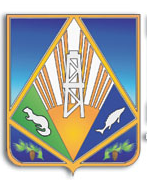 ПОСТАНОВЛЕНИЕкомиссии по делам несовершеннолетних и защите их прав  при администрации Ханты-Мансийского районаот 12 ноября 2015 года                                                                             №  165       город Ханты-Мансийск, пер. Советский дом 2, кабинет 2314.15 часов Комиссия в составе председателя Гончаренко В.М., заместителя председателя комиссии Старцевой Э.В., и.о. ответственного секретаря комиссии Бураковой М.Н., членов комиссии, а также приглашенных специалистов из органов и учреждений системы профилактики безнадзорности и правонарушений несовершеннолетних (согласно персональному списку по протоколу заседания комиссии № 31), заслушав информацию о принятых мерах по предупреждению несчастных случаев 
с детьми, в том числе предупреждению фактов, аналогичных изложенным 
в информации Следственного управления   Следственного комитета России по Ханты-Мансийскому автономному округу – Югре 
от 14 сентября 2015 года, установила:В связи с предстоящим наступлением морозов, в соответствии 
с поступившим поручением заместителя Председателя Следственного комитета Российской Федерации органами и учреждениями системы профилактики безнадзорности и правонарушений несовершеннолетних Ханты-Мансийского района организована работа по обеспечению безопасности несовершеннолетних в зимний период.На территории Ханты-Мансийского района чрезвычайных происшествий с несовершеннолетними на льду на момент рассмотрения вопроса не зарегистрировано.   В целях предупреждения чрезвычайных происшествий 
с несовершеннолетними образовательными организациями района 
в зимнее время года, реализуется комплекс мер, направленных на безопасность несовершеннолетних в местах зимнего отдыха: 
с обучающимися (в количестве 2019 человек) проведено 116 бесед, классных часов, линеек, инструктажей, конкурсов и викторин. Учащиеся  ознакомлены с опасными факторами зимнего периода: гололедом, неконтролируемым сходом снега и наледи, с правилами использования нагревательных приборов, а также с правилами поведения около водоемов. На базе образовательных организаций проведено 25 классных 
и общешкольных родительских собраний с освещением вопроса «Опасные факторы зимнего периода», на которых 1380 родителей проинформированы об опасностях, подстерегающих детей в каникулы и 
в зимнее время года. Среди несовершеннолетних и их родителей (законных представителей) распространены информационные буклеты, листовки, содержащие сведения о мерах безопасности несовершеннолетних в зимний период. Распространен бюллетень «Детство» на тему «Правила поведения на льду». 	Образовательными организациями района, муниципальным учреждением дополнительного образования детей «Детско-юношеская спортивная школа Ханты-Мансийского района», муниципальным бюджетным образовательным учреждением дополнительного образования «Детская музыкальная школа» с несовершеннолетними проведены инструктажи по темам: гололёд, неосторожность при занятии зимними видами спорта и играх, о недопустимости катания на лыжах и коньках по тонкому льду, о нахождении несовершеннолетних на льду в темное время суток, о скатывании на лёд с обрывистых берегов, неконтролируемый сход снега и наледи с выступающих частей зданий, использование неисправных нагревательных приборов и другие нарушения правил пожарной безопасности. На официальном сайте администрации Ханты-Мансийского района, на сайтах образовательных организаций, в официальных группах «Сообщество волонтеров Ханты-Мансийского района» и «ДЮСШ Ханты-Мансийского района», в социальной сети «Вконтакте», размещены памятки по предупреждению несчастных случаев с детьми в зимний период. Фельдшерско-акушерские пункты бюджетного учреждения «Ханты-Мансийская районная больница» оснащены необходимым оборудованием для оказания медицинской помощи несовершеннолетним, которые могут получить травму. При угрозе  жизни и здоровью несовершеннолетнего совместно с казенным учреждением «Центр медицины катастроф» организуется доставление пациента в специализированное отделение стационара бюджетного учреждения Ханты-Мансийского автономного округа - Югры «Окружная клиническая больница».Сотрудниками фельдшерско-акушерских пунктов, филиалов, клинико-диагностических поликлиник, стационаров проводятся лекционные курсы по профилактике травматизма в образовательных организациях.Информация о принятых мерах по предупреждению несчастных случаев с детьми, в том числе предупреждению фактов, аналогичных изложенным в информации Следственного управления   Следственного комитета России по Ханты-Мансийскому автономному округу – Югре
от 14 сентября 2015 года муниципальным предприятием «ЖЭК-3» Ханты-Мансийского района не предоставлена.Исходя из вышеизложенного, комиссия постановила:Принять к сведению информацию о принятых мерах по предупреждению несчастных случаев с детьми, в том числе предупреждению фактов, аналогичных изложенным в информации Следственного управления   Следственного комитета России по Ханты-Мансийскому автономному округу – Югре от 14 сентября 2015 года.Срок исполнения: 12 ноября 2015 года.Председателю комитета по образованию Ханты-Мансийского района обеспечить контроль за проведением проверок в образовательных организациях района на наличие опасных факторов: доступ несовершеннолетних к электрическим щитам, наличие (отсутствие) наледи на выступающих частях зданий,  доступ к запасным выходам в зданиях, проведение инструктажей по технике безопасности и правилах поведения 
с несовершеннолетними, наличие санитарных книжек персонала образовательных организаций с соблюдением сроков прохождения медицинских комиссий.Срок исполнения: до 15 декабря 2015 года.Директору муниципального предприятия «ЖЭК-3» Ханты-Мансийского района направить в отдел по организации работы комиссии 
по делам несовершеннолетних и защите их прав администрации Ханты-Мансийского района информацию о принятых мерах по предупреждению несчастных случаев с детьми, в том числе предупреждению фактов, аналогичных изложенным в информации Следственного управления   Следственного комитета России по Ханты-Мансийскому автономному округу – Югре от 14 сентября 2015 года.Срок исполнения: до 20 ноября 2015 года.Начальнику отдела по организации работы комиссии по делам несовершеннолетних и защите их прав включить в план работы комиссии вопрос «О принятых мерах по предупреждению несчастных случаев 
с детьми, в том числе предупреждению фактов, аналогичных изложенным 
в информации Следственного управления   Следственного комитета России по Ханты - Мансийскому автономному округу – Югре 
от 14 сентября 2015 года, муниципальным предприятием «ЖЭК-3» Ханты-Мансийского района.Срок исполнения: до 30 декабря 2015 года.Информацию об исполнении настоящего постановления направить в отдел по организации работы комиссии по делам несовершеннолетних и защите их прав в установленные сроки.6. Контроль за выполнением постановления оставляю за собой. Председатель комиссии                                                           В.М.ГончаренкоО принятых мерах по предупреждению несчастных случаев с детьми, в том числе предупреждению фактов, аналогичных изложенным в информации Следственного управления Следственного комитета России по Ханты-Мансийскому автономному округу – Югре от 14 сентября 2015 года